     Základní škola a Mateřská škola, Nová 5,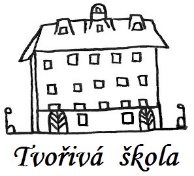 České Budějovice 370 01Objednávka č.: 30 /18Objednáváme u vaší společnosti( IMEGO s.r.o., Husova tř.1821/4, České Budějovice 370 01) dodávku školního nábytku pro naší školu. Předpokládaná cena 110 784 Kč.Ing.Bc.Vítězslav Ilkoředitel školyZákladní škola a Mateřská škola,Nová 1871/5, České Budějovice 370 01IČ: 04677722V Českých Budějovicích 26.04.2018ZÁKLADNÍ ŠKOLA a MATEŘSKÁ ŠKOLA, NOVÁ 1871/5, ČESKÉ BUDĚJOVICE 370 01				                   www.zsnovacb.cz